Blue 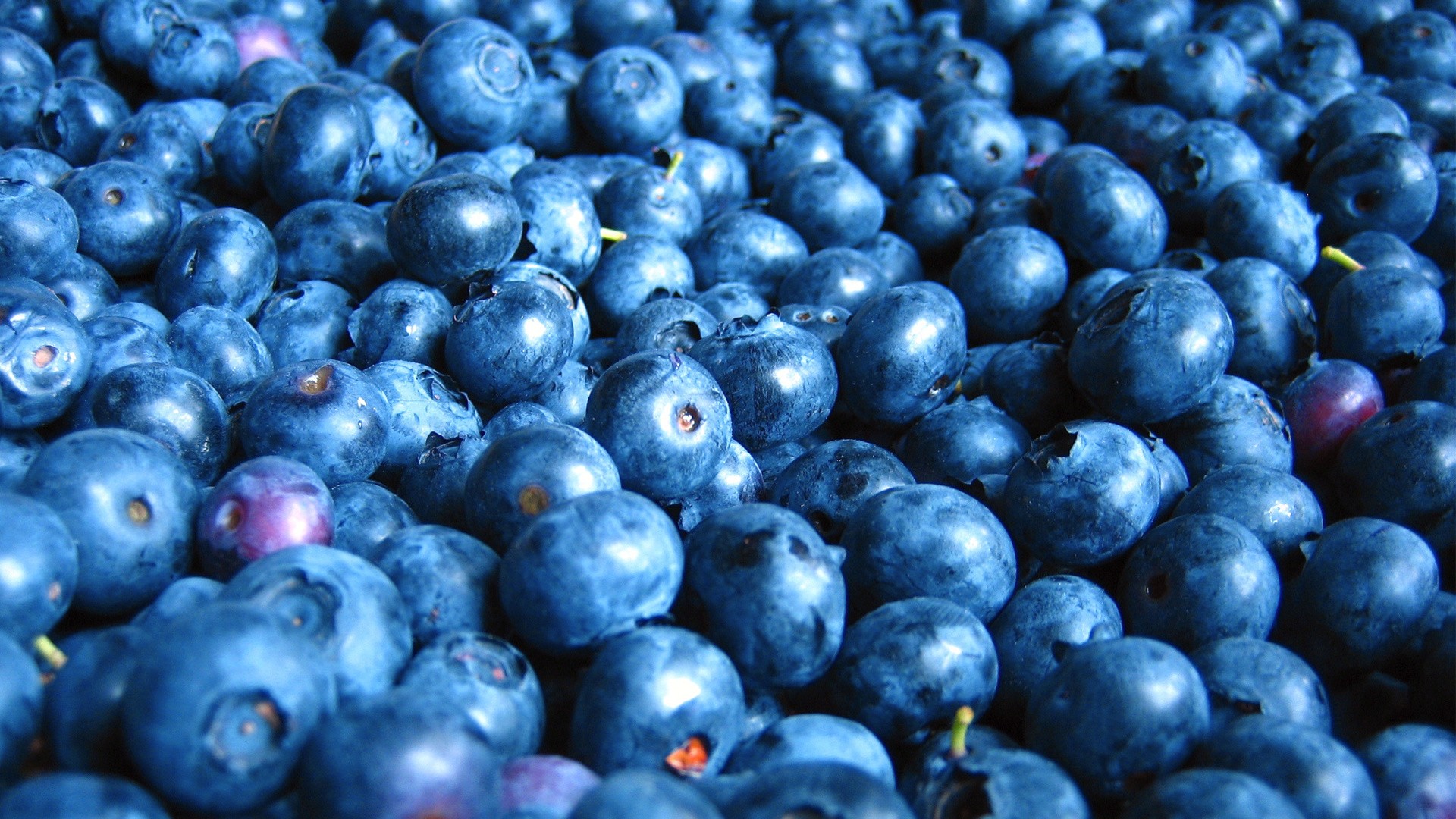 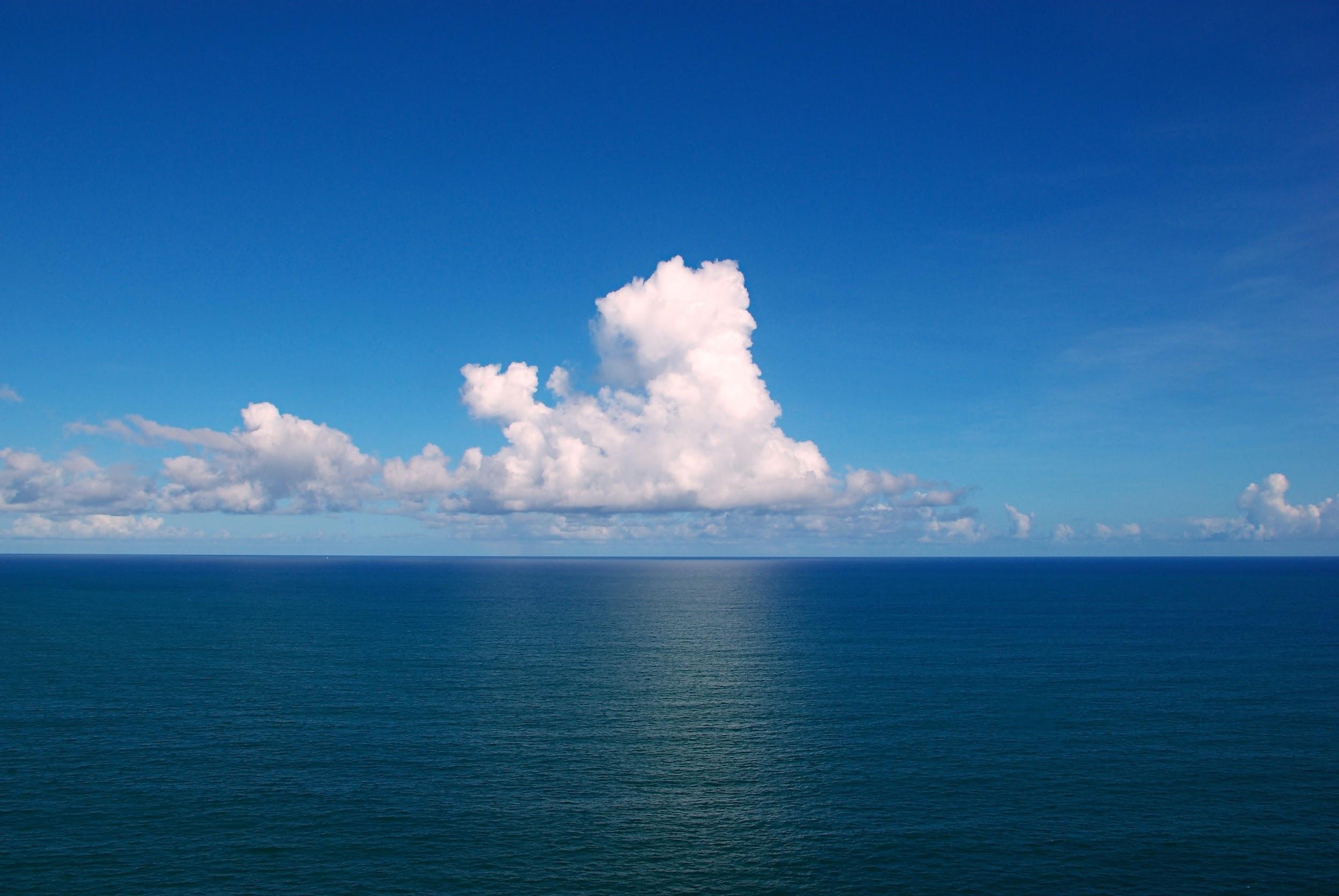 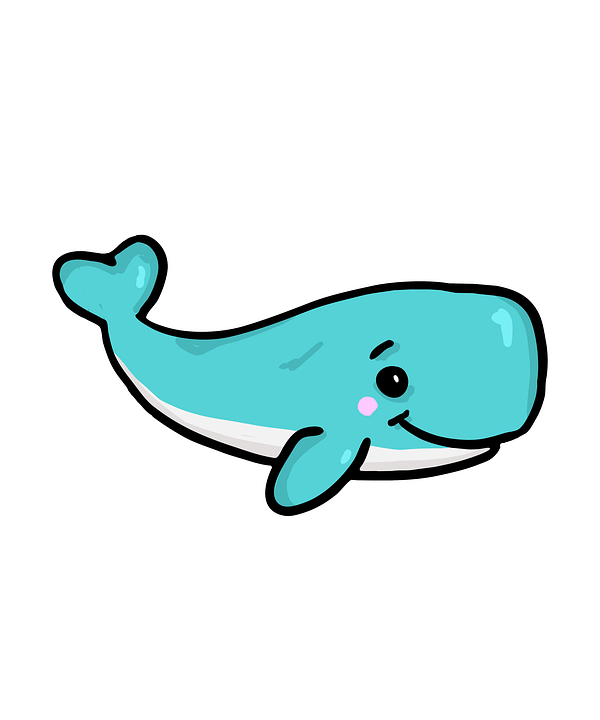 